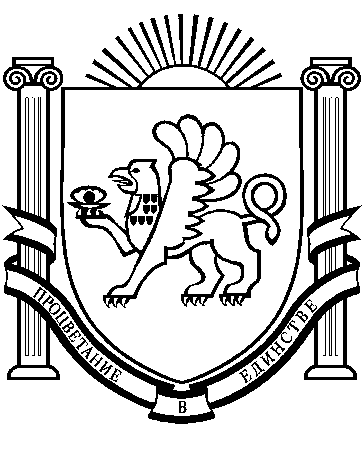 АДМИНИСТРАЦИЯБОТАНИЧЕСКОГО СЕЛЬСКОГО ПОСЕЛЕНИЯРАЗДОЛЬНЕНСКОГО РАЙОНАРЕСПУБЛИКИ КРЫМ          ПОСТАНОВЛЕНИЕ 19.04.2021 года 	                   с. Ботаническое					№ 79Об утверждении проекта постановления «О внесении изменений в административный регламент предоставления муниципальной услуги «Признание помещений жилыми помещениями, жилых помещений пригодными (непригодными) для проживания и многоквартирных домов аварийными и подлежащими сносу или реконструкции», утвержденный постановлением администрации Ботанического сельского поселения от 23.03.21 г. №43» В соответствии с Федеральными законами от 27.07.2010 № 210-ФЗ «Об организации предоставления государственных и муниципальных услуг» и от 06.10.2003 № 131-ФЗ «Об общих принципах организации местного самоуправления в Российской Федерации»,  Устава Ботанического сельского поселения Раздольненского района Республики Крым, принимая во внимание информационное письмо прокуратуры Раздольненского района № Исорг 20350020-645-21/-20350020 от 16.04.2021г., с целью приведения нормативных правовых актов в соответствие с требованиями, администрация Ботанического сельского поселения Раздольненского района Республики Крым,ПОСТАНОВЛЯЕТ:	1.Утвердить проект постановления «О внесении изменений в административный регламент предоставления муниципальной услуги «Признание помещений жилыми помещениями, жилых помещений пригодными (непригодными) для проживания и многоквартирных домов аварийными и подлежащими сносу или реконструкции», утвержденный постановлением администрации Ботанического сельского поселения от 23.03.21 г. №43» согласно приложению.	2.Направить проект постановления «О внесении изменений в административный регламент предоставления муниципальной услуги «Признание помещений жилыми помещениями, жилых помещений пригодными (непригодными) для проживания и многоквартирных домов аварийными и подлежащими сносу или реконструкции», утвержденный постановлением администрации Ботанического сельского поселения от 23.03.21 г. №43» в прокуратуру Раздольненского района для проведения антикоррупционной экспертизы.	3.Рассмотреть проект постановления «О внесении изменений в административный регламент предоставления муниципальной услуги «Признание помещений жилыми помещениями, жилых помещений пригодными (непригодными) для проживания и многоквартирных домов аварийными и подлежащими сносу или реконструкции», утвержденный постановлением администрации Ботанического сельского поселения от 23.03.21 г. №43» после получения заключения прокуратуры Раздольненского района на предмет утверждения.	4. Контроль по выполнению настоящего постановления оставляю за собой.Председатель Ботанического сельского совета – глава администрации Ботаническогосельского поселения                                      			М.А. ВласевскаяПриложенииК постановлению администрации Ботанического сельского поселения Раздольненского района Республики Крымот 19.04.2021 № 79 ПРОЕКТ АДМИНИСТРАЦИЯБОТАНИЧЕСКОГО СЕЛЬСКОГО ПОСЕЛЕНИЯРАЗДОЛЬНЕНСКОГО РАЙОНАРЕСПУБЛИКИ КРЫМ          ПОСТАНОВЛЕНИЕ 00.00.2021 				с. Ботаническое 			              № _____О внесении изменений в административный регламент предоставления муниципальной услуги «Признание помещений жилыми помещениями, жилых помещений пригодными (непригодными) для проживания и многоквартирных домов аварийными и подлежащими сносу или реконструкции», утвержденный постановлением администрации Ботанического сельского поселения от 23.03.21 г. №43 В соответствии с Федеральными законами от 27.07.2010 № 210-ФЗ «Об организации предоставления государственных и муниципальных услуг», и от 06.10.2003 № 131-ФЗ «Об общих принципах организации местного самоуправления в Российской Федерации»,  Уставом муниципального образования Ботаническое сельское поселение Раздольненского района Республики Крым, принимая во внимание информационное письмо прокуратуры Раздольненского района № Исорг 20350020-645-21/-20350020 от 16.04.2021г., с целью приведения нормативных правовых актов в соответствие с требованиями действующего законодательства, администрация  Ботанического сельского поселения Раздольненского района Республики Крым,ПОСТАНОВЛЯЕТ:1. В соответствии с Федеральным законом № 509-ФЗ от 30.12.2020 «О внесении изменений в отдельные законодательные акты Российской Федерации, внести изменения в административный регламент предоставления муниципальной услуги «Признание помещений жилыми помещениями, жилых помещений пригодными (непригодными) для проживания и многоквартирных домов аварийными и подлежащими сносу или реконструкции», утвержденный постановлением администрации Ботанического сельского поселения от 23.03.21 г. № 43, дополнив раздел 11 пунктом 11.5: «11.5 предоставления на бумажном носителе документов и информации, электронные образы которых ранее были заверены в соответствии с пунктом 7.2 части 1 статьи 16 Федерального закона от 27.07.2010 № 210-ФЗ «Об организации предоставления государственных и муниципальных услуг», за исключением случаев, если нанесение отметок на такие документы, либо их изъятие является необходимым условием предоставления государственной или муниципальной услуги, и иных случаев, установленных федеральными законами».2. Настоящее постановление подлежит обнародованию в соответствии с действующим законодательством.3. Контроль за исполнением настоящего постановления оставляю за собой. Председатель Ботанического сельского совета – глава администрации Ботаническогосельского поселения                                      			М.А. Власевская